临工集团济南重机有限公司临工集团，始建于1972年，是国内较早的工程机械企业之一，中国工程机械行业四大集团，中国工程机械核心制造企业，是瑞典沃尔沃集团和山特维克集团的合作伙伴。临工集团拥有国家级技术中心和博士后科研工作站，承担了国家863项目及省、部级以上多项科研课题，取得了1000余项国家专利，不断攻克液压、电控等行业技术瓶颈，产品力在多个产品领域位居第一。临工集团心无旁骛专注于工程机械行业，立足全球市场，着眼行业未来，推动国际化、技术领先和人才战略，不断提升产品力、营销力、品牌力，夯实国际化的综合竞争实力，牢记使命，不忘初心，产业报国，志向跻身于全球工程机械一流企业。临工集团济南重机有限公司（临工重机），是临工集团的全资子公司，成立于2012年，位于山东省省会济南市，国内领先的高空作业平台制造商、全球最大的非公路矿用车制造商，与瑞典山特维克集团合资制造世界先进的凿岩和井下运输设备。临工重机坚持全球业务的拓展，在技术、市场、品牌、人才方面不断加快全面国际化进程，先后成立荷兰公司、北美公司、北美技术中心、日本技术中心和逐步实现研发、销售和人才的本地化。临工重机一直致力于行业标准的制定，主导和引领行业的发展，下辖1家融资租赁公司，2家设备租赁公司，能够为客户提供全套施工和金融解决方案。集团荣誉：                        集团产品：中国机械工业百强                  高空作业平台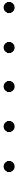 行业排头兵企业                    非公路矿用车山东省省长质量奖                  凿岩井下运输全国质量奖                        装   载   机欧洲质量奖                        挖   掘   机 “大国重器  国际临工”期待您的加盟！	招聘流程及网申：招聘流程：网申(邮箱投递)→初试→复试→签订就业协议注意事项：请及时投递简历，简历筛选成功之后，您会通过电话、微信、短信、邮件等形式收到面试通知专业需求：	专业包括但不限于，液压类、机械类、电气类、力学类、管理类等专业，具体如下：联系方式：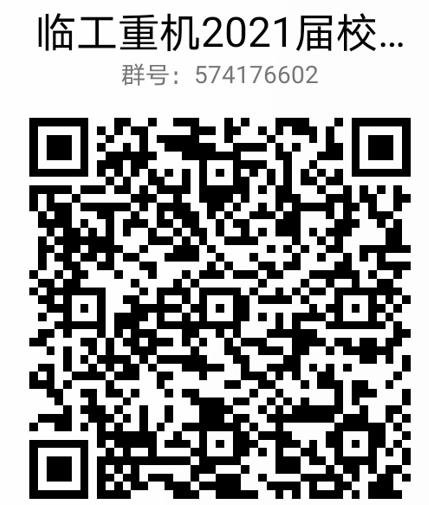 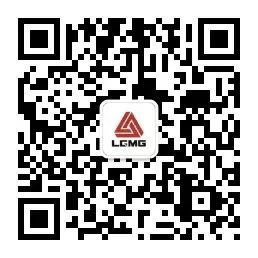        QQ群                                公众号联系人：王经理/18660196985    刘女士/13006581153    张先生/15253117106人才热线： 0531-67605015公司邮箱：hr@lgmg.com.cn序号培养方向专业 学历工作地点1电控自动化/电气/双控本科/硕士济南2液压液压本科/硕士济南3机械类机械/车辆本科/硕士济南4发动机内燃机本科/硕士济南5海外出口机械类/电气类本科济南6国际贸易英语/国贸本科济南7技术服务/销售机械类/电气类本科济南8IT计算机/信息管理本科/硕士济南9物流工业工程/物流工程本科/硕士济南10焊接/涂装焊接/金属材料本科济南11质量机电类/材料类本科济南12财务会计/财务管理本科/硕士济南13法务法学本科/硕士济南14其他中文/管理类/法语本科济南15国际业务欧美日韩留学生欧美日韩留学生济南